Supplementary Fig. 1.	Physiologically active concentrations of (A) neurotransmitters and (B) neurotrophins were determined by their ability to stimulate acetylcholine release. GABA, a neurotransmitter inhibitor of acetylcholine released was used as a negative control. (n=1).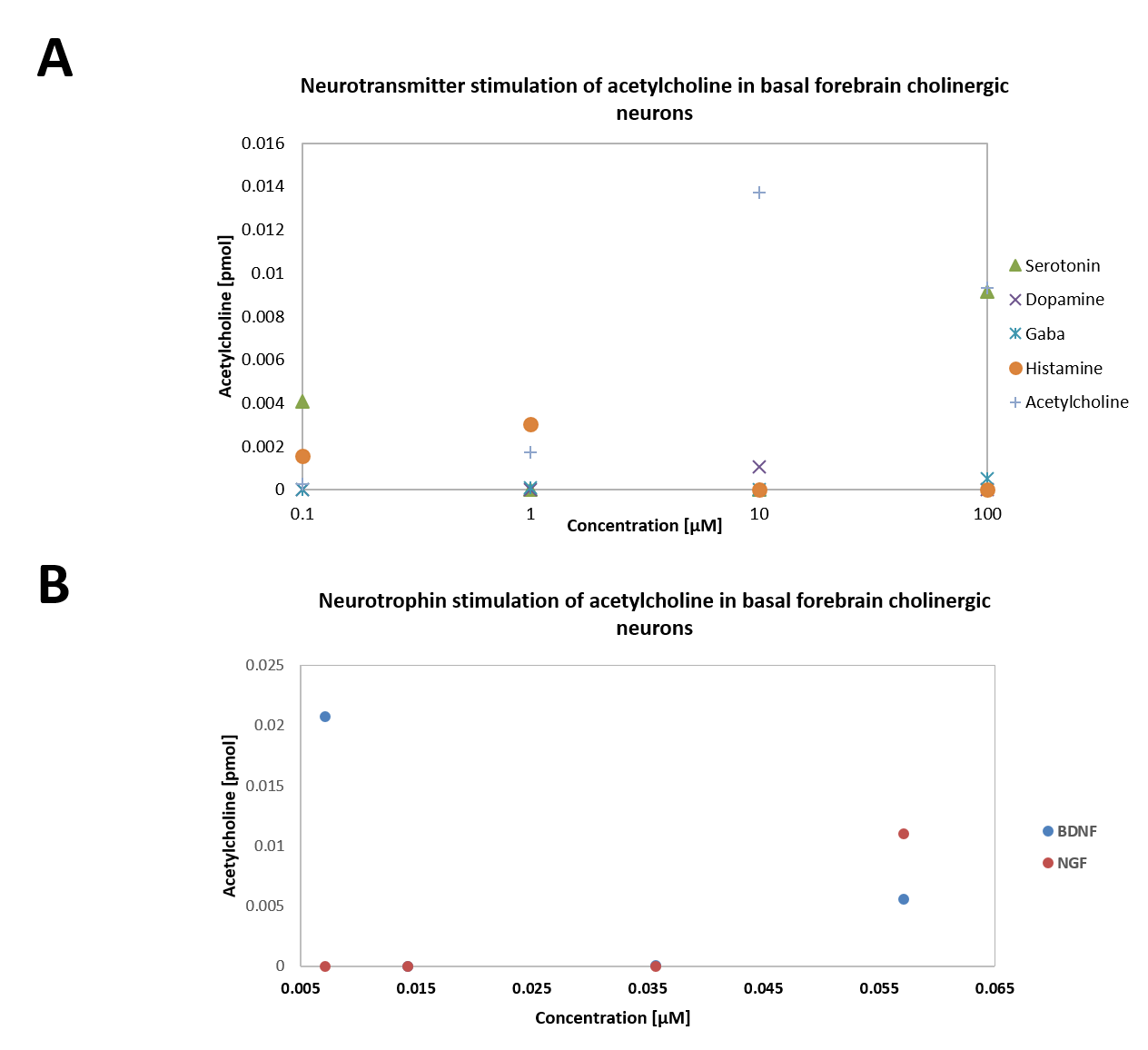 